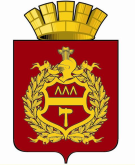  Муниципальное казенное учреждениеуправление образования Администрации города Нижний ТагилСвердловская область, Россия, 622001город Нижний Тагил, пр. Ленина, д. 31, тел.: (3435) 41-30-13, факс: 41-30-11E-mail: upro-ntagil@mail.ru              ОГРН 1046601233470    ОКПО 02116178                 ИНН  6623018494         КПП 662301001__16.10.2015_№ _23-01/3632__на № _________от ____________________              Руководителям  подведомственных             общеобразовательных организаций Разъяснение к приказу по организацииприема норм ВФСК ГТО                                          Уважаемые коллеги !	В рамках выполнения Указа Президента Российской Федерации от 24 марта 2014 года № 172 «О всероссийском физкультурно-спортивном комплексе «Готов к труду и обороне (ГТО), в соответствии с планом мероприятий по поэтапному внедрению Всероссийского физкультурно-спортивного комплекса «Готов к труду и обороне» (далее – ВФСК ГТО), в 2015 году заканчивается организационно-экспериментальный этап внедрения ВФСК ГТО.С 01 января 2016 года начнется этап внедрения ВФСК ГТО среди обучающихся всех образовательных организаций Российской Федерации, в рамках которого выпускники общеобразовательных организаций, обладающие знаком отличия ВФСК ГТО, получат право на начисление дополнительных баллов к результатам Единого государственного экзамена при поступлении в высшие учебные заведения.С целью создания условий для выполнения нормативов ВФСК ГТО и получения выпускниками одиннадцатых классов знаков отличия, необходимо МОУ:  1) подготовить и собрать личные заявления от родителей (законных представителей) несовершеннолетних граждан, обучающихся в выпускных классах общеобразовательных организаций и планирующих выполнить нормативы  ВФСК ГТО для получения знака отличия.  Личные заявки должны быть оформлены в строгом соответствии с паспортными данными (свидетельствами о рождении)  учащихся, подписаны родителями (законными представителями).  Данные заявки хранятся в вашей образовательной организации;ВАЖНО!!!     Обращаем ваше внимание, что для учета результатов в автоматизированной информационной системе «Готов к труду и обороне» (далее – АИС ГТО) и последующего оформления представлений на награждение знаками отличия ВФСК ГТО необходима обязательная регистрация участников на сайте www.gto.ru и получение «ID-номера». 2) на основании личных заявок необходимо подготовить коллективную заявку от общеобразовательной организации и направить ее на адрес электронной почты upro-ntagil@mail.ru в  2 х форматах Word и PDF (в управление образования предоставляются обе заявки в электронном виде – одна для оформления сводной заявки от города,  другая - для подтверждения правильности заполнения личных данных (заверенная подписями руководителя МОУ, учителя физической культуры и печатью МОУ). В заявке обязательно указывается ступень, возрастная категория учащихся;Заполнение поля «ID-номер» для каждого участника в коллективной заявке является обязательным.  Ранее, при проведении эксперимента по заполнению формы в АИС ГТО было выявлено множество недочетов следующего характера:допущены ошибки при написании Ф.И.О. граждан;ряд граждан, внесенных в документы, не соответствовали своим возрастным категориям;были завышены достоинства знака отличия в отношении граждан, выполнивших испытания с более низким результатом;были представлены к награждению золотым знаком отличия граждане, не выполнившие один или несколько обязательных видов испытаний;расходились данные граждан (Ф.И.О., дата рождения) на бумажном носителе и в АИС ГТО.В связи с вышеизложенным предлагаем внимательно отнестись к заполнению персональных данных участников тестирования. Информация должна полностью соответствовать данным паспорта участников тестирования.В последующем, в срок до 30.12.2015 г., рекомендуем в обязательном порядке организовать работу по регистрации в АИС ГТО обучающихся образовательных организаций других возрастных групп (с 1 по 10 класс), с целью повышения уровня информированности населения о внедрении ВФСК ГТО и учета данных граждан для дальнейших тестирований (в последующие годы).        Сама процедура приема нормативов ВФСК ГТО будет организована Региональным Центром тестирования с 1 января 2016 г.         Центры тестирования созданы  в нескольких городах Свердловской области.  Ближайший к городу Нижний Тагил  расположен в пос. Уралец - спортивный комплекс «гора Белая».         Учащиеся имеют право сдавать нормативы ВФСК ГТО в любом Центре тестирования. В случае принятия дополнительного решения Региональным Центром тестирования - выездной судейской комиссией на базе одной или нескольких муниципальных образовательных организаций. О времени и возможных местах приема нормативов ВФСК ГТО будет сообщено дополнительно через официальный сайт управления образования.За дополнительной информацией или консультацией обращаться к оператору внедрения ВФСК ГТО в Свердловской области – Алексею Евгеньевичу Терентьеву, директору института физической культуры федерального государственного образовательного учреждения высшего профессионального образования «Уральский государственный педагогический университет». Контактный телефон: (343) 336-14-45, главному специалисту управления образования Марине Георезонтальевне Мининой (41-30-21).  И. о. начальника управления образования                                                           Т.Н. Гура    М.Г. Минина413021